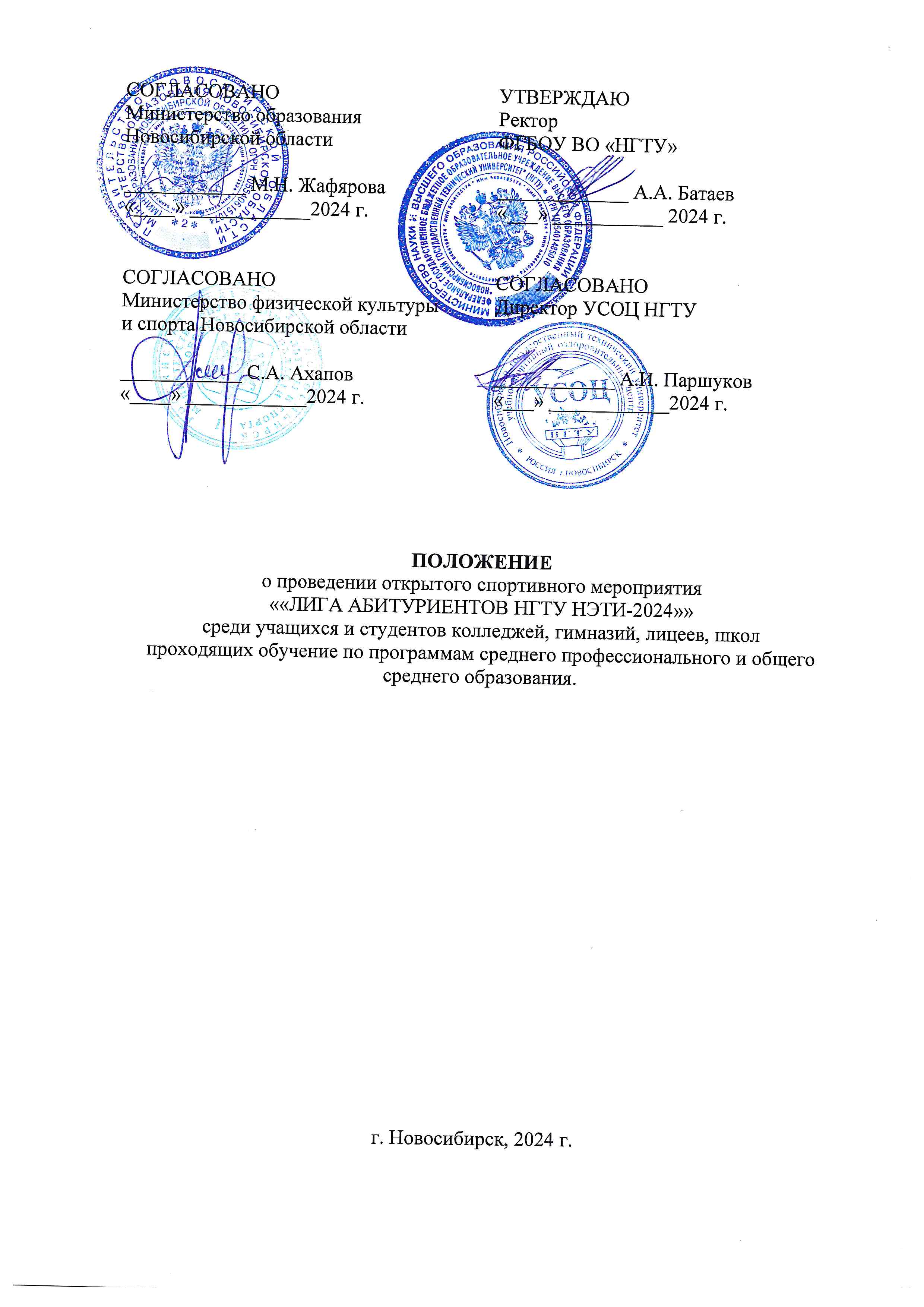 ОБЩИЕ ПОЛОЖЕНИЯМежрегиональное спортивное мероприятие «ЛИГА АБИТУРИЕНТОВ НГТУ НЭТИ-2024» (далее - «ЛА НГТУ НЭТИ-2024») проводится согласно календарному плану спортивно-массовых мероприятий учебно-спортивно оздоровительного центра НГТУ на 2024 год.Целью проведения «ЛА НГТУ НЭТИ-2024» является повышение уровня физического воспитания лиц, осваивающих программы среднего профессионального и общего среднего образования, популяризация видов спорта, улучшение физкультурно-спортивной работы со школьниками и учащимися регионов РФ, а также привлечение внимания абитуриентов к НГТУ, как к центру культурной, спортивной и общественной жизни региона. Согласно правилам приёма текущего года, при приеме на обучение по программам бакалавриата, программам специалитета приемная комиссия начисляет баллы за индивидуальные достижения. (результаты, полученные в качестве индивидуальных достижений действительны в течении двух лет с момента их получения). Победителям и призёрам соревнований «ЛА НГТУ НЭТИ - 2024» по акватлону, баскетболу 3x3, вольной борьбе, греко-римской борьбе, компьютерному спорту, легкой атлетике, мини-футболу, плаванию, стрельбе, флорболу, шахматам, приемная комиссия начисляет баллы: I место — 10 баллов, II место - 8 баллов, III место - 6 баллов, 4-8 место – 3 балла (в соответствии с правилами приема текущего года). При участии в нескольких видах в рамках одной программы «ЛА НГТУ НЭТИ - 2024» - баллы начисляются только за одно наилучшее достижение.Основными задачами являются:привлечение школьников и учащихся к регулярным занятиям физической культурой и спортом;повышение качества учебно-тренировочной работы в школах и колледжах;определение сильнейших команд и спортсменов по видам спорта;профилактика преступности, наркомании и алкоголизма;пропаганда здорового образа жизни.В соответствии со ст. 26.2 Федерального закона от 04.12.2007 № 329-ФЗ «О физической культуре и спорте в Российской Федерации» запрещается противоправное влияние на результаты официального спортивного соревнования и участие в азартных играх, букмекерских конторах и тотализаторах путем заключения пари на спортивное соревнование.МЕСТО И СРОКИ ПРОВЕДЕНИЯ «ЛА НГТУ НЭТИ - 2024» проводится на спортивных объектах НГТУ в период февраль - март 2024 года. Возможны изменения в графике проведения соревнований, по отдельным видам спорта.ОРГАНИЗАТОРЫ СОРЕВНОВАНИЙОрганизатором «ЛА НГТУ НЭТИ - 2024» является Федеральное государственное бюджетное образовательное учреждение высшего образования Новосибирский государственный технический университет (далее - ФГБОУ ВО «НГТУ»),Общее руководство, подготовку и проведение «ЛА НГТУ НЭТИ - 2024» осуществляет дирекция Учебно-спортивного оздоровительного центра Новосибирского государственного технического университета (далее - УСОЦ), Управление довузовского образования и организации набора Новосибирского государственного технического университета (далее - УДО), Управление информационной политики Новосибирского государственного технического университета (далее - УИП).Соревнования проводятся при поддержке Министерства образования Новосибирской области в части информационного обеспечения мероприятий.Соревнования проводятся при поддержке Министерства физической культуры и спорта Новосибирской области в части информационного обеспечения мероприятий.Соревнования проводятся при поддержке управления физической культуры и спорта мэрии города Новосибирска в части информационного обеспечения мероприятий.Непосредственное проведение соревнований возлагается на судейские коллегии по видам спорта, утвержденные организационным комитетом «ЛА НГТУ НЭТИ - 2024».Главный судья «ЛА НГТУ НЭТИ - 2024» - Калиниченко Александр Владимирович тел.: 8-913-918-41-34.ТРЕБОВАНИЯ К УЧАСТНИКАМ И УСЛОВИЯ ИХ ДОПУСКАК соревнованиям «ЛА НГТУ НЭТИ - 2024» допускаются учащиеся колледжей, гимназий, лицеев, школ проходящие обучение по программе среднего профессионального и общего среднего образования 2006-2008 годов рождения, (возможны уточнения в возрастных группах в регламентах соревнований по видам спорта «ЛА НГТУ НЭТИ - 2024» на основании Официальных правил проведения соревнований). Студенты ВУЗов и НУ(К)ОР к соревнованиям не допускаются.Основанием для допуска к соревнованиям, по медицинским заключениям являются:заявка (Приложение №1), с отметкой «Допущен» напротив каждой фамилии участника, подписью врача с расшифровкой Ф.И.О. врача, заверенной личной печатью врача в конце заявки и печатью или штампом медицинской организации, имеющей лицензию на осуществление медицинской деятельности, перечень работ и услуг, который включает лечебную физкультуру и спортивную медицину;медицинская справка о допуске к соревнованиям, подписанная врачом по лечебной физкультуре или врачом по спортивной медицине и заверенная печатью медицинской организации, отвечающей вышеуказанным требованиям.При обнаружении участия спортсмена на «ложных основаниях» в составе команды с данного вида соревнований снимается вся команда.Соревнования «ЛА НГТУ НЭТИ – 2024» проводятся согласно правил соревнований видов спорта «баскетбол 3x3», «борьба греко-римская», «борьба вольная», «компьютерный спорт», «легкая атлетика», «мини-футбол», «плавание», «стрельба пулевая», «триатлон», «флорбол», «шахматы» и в соответствии с утвержденными регламентами по видам спорта (Приложения №2-12).Протесты подаются официальным представителем команды главному судье по виду спорта в течение времени, определяемого правилами соревнований видов спорта «баскетбол 3x3», «борьба греко-римская», «борьба вольная», «компьютерный спорт», «легкая атлетика», «мини-футбол», «плавание», «стрельба пулевая», «триатлон», «флорбол», «шахматы», и рассматриваются до утверждения результатов.Главные судьи соревнований «ЛА НГТУ НЭТИ - 2024» по видам спорта несут персональную ответственность за соблюдение условий допуска спортсменов к данным соревнованиям.ПРОГРАММА СОРЕВНОВАНИЙУСЛОВИЯ ПОДВЕДЕНИЯ ИТОГОВПобедители и призеры соревнований определяются согласно правилам соревнований по виду спорта.НАГРАЖДЕНИЕПобедители и призёры соревнований награждаются медалями и грамотами соответствующих степеней. В командных видах спорта команда-победительница награждается кубком и дипломом. Команды-призёры - дипломами соответствующих степеней. Награждение победителей и призеров Соревнований проводится 03 марта 2023 года во Дворце спорта НГТУ в 16:30. УСЛОВИЯ ФИНАНСИРОВАНИЯРасходы, связанные с наградной продукцией, оплатой судей и обслуживающего персонала, приобретением сувенирной продукции, спортивной атрибутики, канцтоварами и хозяйственными расходами несёт главный организатор «ЛА НГТУ НЭТИ - 2024» ФГБОУ ВО «НГТУ».9. ОБЕСПЕЧЕНИЕ БЕЗОПАСНОСТИ УЧАСТНИКОВ И ЗРИТЕЛЕЙСпортивные мероприятия «ЛА НГТУ НЭТИ - 2024» проводятся на спортивных сооружениях, отвечающих требованиям соответствующих нормативных правовых актов, действующих на территории Российской Федерации и направленных на обеспечение общественного порядка и общественной безопасности участников и зрителей, а также при условии наличия актов готовности спортивного сооружения к проведению мероприятия, утвержденных в установленном порядке.Организатор спортивного мероприятия «ЛА НГТУ НЭТИ - 2024», в местах проведения соревнований Универсиады организовывают обеспечение общественного порядка и общественной безопасности на спортивных площадках в соответствии с постановлением Правительства Российской Федерации от 18 апреля 2014 г. № 353, а также в соответствии с согласованной с Управлением МВД России по городу Новосибирску инструкцией и планом мероприятий по обеспечению общественного порядка и общественной безопасности в месте проведения официальных спортивных соревнований.На соревнованиях в течение всего времени их проведения дежурит медицинский персонал, согласно Приложению №4 (Рекомендуемые штатные нормативы медицинской бригады, количества выездных бригад скорой медицинской помощи. Медицинских работников при проведении спортивных соревнований) к Приказу Министерства здравоохранения Российской Федерации от 23 октября 2020 г. №1144н.Участие в Соревнованиях рекомендовано при наличии полиса (оригинала) страхования жизни и здоровья от несчастных случаев. Полис предоставляется в комиссию по допуску участников на каждого участника соревнований. Участники Соревнований отказываются от любых претензий к организаторам и официальным партнерам мероприятия относительно авторских прав на фото- и видео материалы, снятые во время соревнований.10. ПОДАЧА ЗАЯВОК НА УЧАСТИЕМедицинские заявки и справки должны быть в печатном варианте, заверены руководителем учреждения или председателем спортивного клуба, печатью организации, врачом и печатью (штампом) лечебного учреждения. Форма медицинской заявки прилагается. (Приложения №1) Технические заявки подаются в соответствии с положением или регламентом по виду спорта.Настоящее положение является официальным приглашением на вышеуказанные спортивные мероприятия.Приложение №1МЕДИЦИНСКАЯ ЗАЯВКА НА УЧАСТИЕ
«ЛИГА АБИТУРИЕНТОВ НГТУ НЭТИ»вид спорта	от команды	Всего допущено человекВрач 	(Ф. И. О., подпись, расшифровка подписи, печать)Представитель команды	(Ф. И. О., подпись, расшифровка подписи)Директор организации или председатель спортивного клуба(Ф. И. О., подпись, расшифровка подписи, печать)М.П.Приложение №2РЕГЛАМЕНТ СОРЕВНОВАНИЙПО ЛЕГКОЙ АТЛЕТИКЕ
«Кубок ректора НГТУ НЭТИ»Соревнования проводятся 03 марта 2024 года во Дворце спорта НГТУ по адресу: ул. Блюхера, 34. Старт первых забегов в 13:00. Участник имеет право выступать в одном личном виде и эстафете. Длина шипов беговой обуви не должна превышать 6 мм.Соревнования лично-командные. Соревнования проводятся в соответствии с установленным регламентом и правилами ВФЛА и World Athletics.800 метров юноши и девушки: 2006-2008 г.р.;400 метров юноши и девушки: 2006-2008 г.р.;50 метров юноши и девушки: 2006-2008 г.р.;Смешанная эстафета 800+600+400+200 метров (1 и 3 этап - юноши, 2 и 4 этап - девушки): юноши и девушки 2006-2008 г.р. (количество команд от организаций не ограничено).Соревнования в беге на 50 метров проводятся в два круга, выход в финал по лучшему предварительному результату. Победители и призёры определяются в соответствии с правилами соревнований.Участники, занявшие 1, 2, 3 места в соревнованиях в личном зачёте и эстафете награждаются грамотами и медалями. Команда победительница в эстафете, кубком и дипломом. Команды- призёры дипломом. Участники, занявшие 1, 2, 3 места награждаются памятными призами «ЛА НГТУ НЭТИ-2024».Присутствие победителей и призеров Соревнования на церемонии награждения - является обязательным. В случае неявки на награждение, Оргкомитет оставляет за собой право лишить участников призов и аннулировать результаты.Технические заявки на участие в Соревновании по ниже указанной форме в EXEL, принимаются до 19:00, 01 марта 2024 года на e-mail организаторов: trenerАВ@yandex.ru.Медицинские заявки должны быть в печатном варианте по форме «Приложение 1» настоящего Положения, сдаются в секретариат Соревнования за час до старта первого забега.Всем участникам Соревнования иметь с собой свидетельство о рождении или паспорт, полис ОМС и полис страхования от несчастных случаев.Представители команд несут ответственность за правильность оформления заявок, подлинность и наличие документов. При не предоставлении по запросу организаторов вышеуказанных документов, спортсмен к участию в соревнованиях не допускается.Приемная комиссия начисляет дополнительные баллы абитуриентам НГТУ НЭТИ: I место — 10 баллов, II место - 8 баллов, III место - 6 баллов, 4-8 место – 3 балла (в соответствии с правилами приема текущего года).Приложение №3РЕГЛАМЕНТ СОРЕВНОВАНИЙПО АКВАТЛОНУСоревнования проводятся 03 марта 2024 года. Плавание в бассейне спорткомплекса НГТУ по адресу ул. Маркса, 35/1. Бег во Дворце спорта НГТУ по адресу: ул. Блюхера, 34. Старт первых заплывов в 10:00. Старт первых забегов 11:45. Соревнования личные. Программа соревнований: плавание - 500 метров + бег - 2500 метров. (юноши и девушки 2006 – 2008 г.р.)Личное первенство определяется по лучшей сумме времени отдельно у юношей и девушек.Участники, занявшие 1, 2, 3 места в соревнованиях в личном зачёте награждаются грамотами и медалями. Участники, занявшие 1, 2, 3 места награждаются памятными призами «ЛА НГТУ НЭТИ - 2024».Присутствие победителей и призеров Соревнования на церемонии награждения - является обязательным. В случае неявки на награждение, Оргкомитет оставляет за собой право лишить участников призов и аннулировать результаты.Технические заявки на участие в Соревновании по ниже указанной форме в EXEL, принимаются до 19:00, 01 марта 2024 года на e-mail организаторов: trenerАВ@уandex.ru.Медицинские заявки должны быть в печатном варианте по форме «Приложение 1» настоящего Положения, сдаются в секретариат непосредственно на Соревнованиях. Всем участникам Соревнования иметь с собой свидетельство о рождении или паспорт, полис ОМС и полис страхования от несчастных случаев.Представители команд несут ответственность за правильность оформления заявок, подлинность и наличие документов. При не предоставлении по запросу организаторов вышеуказанных документов, спортсмен к участию в соревнованиях не допускается.Приемная комиссия начисляет дополнительные баллы абитуриентам НГТУ НЭТИ: I место — 10 баллов, II место - 8 баллов, III место - 6 баллов, 4-8 место – 3 балла (в соответствии с правилами приема текущего года).Приложение №4РЕГЛАМЕНТ СОРЕВНОВАНИЙПО ПЛАВАНИЮСоревнования проводятся 03 марта 2024 года в бассейне спорткомплекса НГТУ по адресу ул. Маркса, 35/1. Старт первых заплывов в 09:00. Соревнования личные. Участник имеет право выступать в двух личных видах.Программа соревнований:50 метров вольный стиль - юноши и девушки: 2006-2008 г.р.;50 метров брасс - юноши и девушки: 2006-2008 г.р.;50 метров спина - юноши и девушки: 2006-2008 г.р.;50 метров баттерфляй - юноши и девушки: 2006-2008 г.р.;Личное первенство определяется по лучшему результату на каждой дистанции отдельно у юношей и девушек.Участники, занявшие 1, 2, 3 места в соревнованиях в личном зачёте награждаются грамотами и медалями. Участники, занявшие 1, 2, 3 места награждаются памятными призами «ЛА НГТУ НЭТИ - 2024».Присутствие победителей и призеров Соревнования на церемонии награждения - является обязательным. В случае неявки на награждение, Оргкомитет оставляет за собой право лишить участников призов и аннулировать результаты.Технические заявки на участие в Соревновании по ниже указанной форме в EXEL, принимаются до 19:00, 01 марта 2024 года на e-mail организаторов: trenerАВ@уandex.ru.Медицинские заявки должны быть в печатном варианте по форме «Приложение 1» настоящего Положения, сдаются в секретариат непосредственно на Соревнованиях. Всем участникам Соревнования иметь с собой свидетельство о рождении или паспорт, полис ОМС и полис страхования от несчастных случаев.Представители команд несут ответственность за правильность оформления заявок, подлинность и наличие документов. При не предоставлении по запросу организаторов вышеуказанных документов, спортсмен к участию в соревнованиях не допускается.Приемная комиссия начисляет дополнительные баллы абитуриентам НГТУ НЭТИ: I место — 10 баллов, II место - 8 баллов, III место - 6 баллов, 4-8 место – 3 балла (в соответствии с правилами приема текущего года).Приложение №5РЕГЛАМЕНТ СОРЕВНОВАНИЙПО ГРЕКО-РИМСКОЙ БОРЬБЕСоревнования проводятся 2 и 3 марта 2024 года.К участию в Соревновании допускаются юноши 2006 - 2008 года рождения в весовых категориях: 55, 60, 63, 67, 72, 77, 82, 87, 97, 130 кг. Соревнования личные. Главный судья: Прокопенко Константин Владимирович.2 марта 2024 с/зал «Богатырь» адрес: пр. Карла Маркса 20 корпус 2А 17:00 – 18:00 взвешивание в весовых категориях 55, 60, 63, 67, 72, 77, 82, 87, 97, 130 кг. (провес 2 кг)3 марта 2024 спортивный комплекс НГТУ адрес: проспект Карла Маркса 35/1 10:00 – 10:30 взвешивание в весовых категориях 55, 60, 63, 67, 72, 77, 82, 87, 97, 130 кг. (провес 2 кг)10:30 – совещание судей и представителей команд11:15 – открытие соревнований11:30 – начало соревнованийСоревнования проводятся, согласно действующим правилам и регламенту соревнований по спортивной борьбе ФСБ, как по юниорам (время схватки - 2 периода по 3 минуты).Технические заявки на участие в соревновании по ниже указанной форме отправлять на электронный адрес: prokopen1971@yandex.ru до 1 марта 2024 г.Участники, занявшие 1, 2, 3 места в каждой весовой категории соревнований награждаются грамотами, медалями и памятными призами «ЛА НГТУ НЭТИ - 2024».Всем участникам Соревнования иметь с собой свидетельство о рождении или паспорт, полис ОМС и полис страхования от несчастных случаев.Медицинские заявки должны быть в печатном варианте, по форме «Приложение 1» настоящего Положения, сдаются в секретариат непосредственно на Соревнованиях. Всем участникам Соревнования иметь с собой свидетельство о рождении или паспорт, полис ОМС и полис страхования от несчастных случаевПредставители команд несут ответственность за правильность оформления заявок, подлинность и наличие документов. При не предоставлении по запросу организаторов вышеуказанных документов, спортсмен к участию в соревнованиях не допускается.Приемная комиссия начисляет дополнительные баллы абитуриентам НГТУ НЭТИ: I место — 10 баллов, II место - 8 баллов, III место - 6 баллов, 4-8 место – 3 балла (в соответствии с правилами приема текущего года).Приложение №6РЕГЛАМЕНТ СОРЕВНОВАНИЙПО ВОЛЬНОЙ БОРЬБЕ                  Соревнования проводятся 3 марта 2024 года.       К участию в Соревновании допускаются юноши 2006 - 2008 года рождения в весовых категориях: 51,55, 60, 65, 71, 80, 92, 110 кг. Соревнования личные. Главный судья: Воронков Дмитрий Яковлевич, судья ВК.3 марта 2024 спортивный комплекс НГТУ адрес: проспект Карла Маркса 35/1 10:00 – 10:30 взвешивание в весовых категориях 51, 55, 60, 65, 71, 80, 92, 110 кг. (провес 2 кг)10:30 – совещание судей и представителей команд11:15 – открытие соревнований11:30 – начало соревнований          Соревнования проводятся, согласно действующим правилам и регламенту соревнований по спортивной борьбе ФСБ, как по юниорам (время схватки - 2 периода по 3 минуты).Технические заявки на участие в соревновании по ниже указанной форме отправлять на электронный адрес: dimanvoronkov@gmail.ru до 01.03.2024 г.Участники, занявшие 1, 2, 3 места в каждой весовой категории соревнований награждаются грамотами, медалями и памятными призами «ЛА НГТУ НЭТИ - 2024».Всем участникам Соревнования иметь с собой свидетельство о рождении или паспорт, полис ОМС и полис страхования от несчастных случаев.Медицинские заявки должны быть в печатном варианте, по форме «Приложение 1» настоящего Положения, сдаются в секретариат непосредственно на Соревнованиях.Представители команд несут ответственность за правильность оформления заявок, подлинность и наличие документов. При не предоставлении по запросу организаторов вышеуказанных документов, спортсмен к участию в соревнованиях не допускается.Приемная комиссия начисляет дополнительные баллы абитуриентам НГТУ НЭТИ: I место — 10 баллов, II место - 8 баллов, III место - 6 баллов, 4-8 место – 3 балла (в соответствии с правилами приема текущего года).Приложение №7РЕГЛАМЕНТ СОРЕВНОВАНИЙПО ПУЛЕВОЙ СТРЕЛЬБЕСоревнования проводятся 03 марта 2024 года, г. Новосибирск стрелковый тир НГТУ (IV корпус 6 этаж, к. 527). Время проведения: с 09:00 до 16:00. К участию в Соревновании допускаются юноши и девушки 2006 - 2008 года рождения.с 09:00 до 13:00 (винтовка); с 13:00 до 16:00 (пистолет).Программа: Мужчины: МВ-2а, МП-1а; Женщины: МВ-2а, МП-1а;Упражнение МВ-2а - дистанция 50 метров, стрельба из винтовки с ремня, положение лежа, 10 выстрелов на кучность.Упражнение МП-1а - дистанция 25 метров, стрельба из пистолета, 10 выстрелов на кучность.Победитель определяется согласно правилам соревнований. Участники, занявшие 1, 2, 3 места награждаются грамотами, медалями и памятными призами «ЛА НГТУ НЭТИ - 2024».Технические заявки на участие в соревновании по ниже указанной форме отправлять на электронный адрес: nstu-usoc@yandex.ru до 01.03.2024 г. (19:00)Медицинские заявки должны быть в печатном варианте по форме «Приложение 1» настоящего Положения, сдаются в секретариат непосредственно на Соревнованиях. Всем участникам Соревнования иметь с собой паспорт, полис ОМС и полис страхования от несчастных случаев, рапорт мер безопасности, медицинские заявки.Представители команд несут ответственность за правильность оформления заявок, подлинность и наличие документов. При не предоставлении по запросу организаторов вышеуказанных документов, спортсмен к участию в соревнованиях не допускается.Приемная комиссия начисляет дополнительные баллы абитуриентам НГТУ НЭТИ: I место — 10 баллов, II место - 8 баллов, III место - 6 баллов, 4-8 место – 3 балла (в соответствии с правилами приема текущего года).Приложение №8РЕГЛАМЕНТ СОРЕВНОВАНИЙПО БАСКЕТБОЛУ 3x3среди мужских и женских командСоревнования проводятся 02 марта 2024 года с 10:00 во Дворце спорта НГТУ по адресу: г. Новосибирск, ул. Блюхера, 34. Мандатная комиссия начинает свою работу с 9:30, 02 марта 2024 года. Награждение победителей и призеров 03 марта 2024 года, в 16:30, во Дворце спорта НГТУ.К участию в Соревновании допускаются юноши и девушки 2006 - 2008 годов рождения. Разрешено комплектование сборных команд от разных организацийК участию в соревновании допускаются:- 24 мужские команды и 12 женских команд, на основании поданных в установленные сроки технических заявок. В связи с ограниченным количеством команд-участниц, команда считается допущенной к турниру в случае официального ответа от главного судьи соревнований по баскетболу 3x3 (соответственно 24 мужских и 12 женских команд).В команде должно быть не менее 3 и не более 5 спортсменов.Соревнования проводятся по официальным правилам баскетбола 3x3 (15 минут/15 очков) по системе - групповой этап, плей-офф.Проведение жеребьевки на первом туре происходит автоматически, согласно порядковому номеру присланной технической заявки. На игру участники Соревнований должны являться в чистой и аккуратной единой спортивной форме.Технические заявки на участие в Соревновании по ниже указанной форме, принимаются до 12:00 01 марта 2024 года на e-mail: KLVL77@yandex.ruВсем участникам Соревнования иметь с собой свидетельство о рождении или паспорт, полис ОМС и полис страхования от несчастных случаев.Победитель определяется согласно правилам соревнований. Участники, занявшие 1, 2, 3 места награждаются грамотами, медалями и памятными призами «ЛА НГТУ НЭТИ - 2024». Команда-победительница награждается кубком и дипломом. Команды-призёры - дипломами соответствующих степеней.Приемная комиссия начисляет дополнительные баллы абитуриентам НГТУ НЭТИ: I место — 10 баллов, II место - 8 баллов, III место - 6 баллов, 4-8 место – 3 балла (в соответствии с правилами приема текущего года).Приложение №9РЕГЛАМЕНТ СОРЕВНОВАНИЙ ПО ФЛОРБОЛУ 3х3Среди мужских и женских командСоревнований проводятся 3 марта 2024 года с 10 часов во Дворце спорта НГТУ по адресу г. Новосибирск, ул. Блюхера, 34.К участию в соревновании допускаются юноши и девушки 2006-2008 г.р..Соревнования проводятся в отдельно среди женских и мужских команд. Система розыгрыша определиться в зависимости от количество заявившихся команд. В заявке должно быть не более пяти человек. Соревнования проводятся в соответствии с Официальными правилами проведения соревнований по флорболу, утвержденными Минспортом России и Национальной Федерацией Флорбола России (НФФР). Регламент проведения данных Соревнований, в зависимости от места проведения, предусматривает возможность проведения матчей в следующих форматах:Количество игроков на площадке: 3, играем без вратаря.Технические возможности проведения матчей:Мини-площадки размером 22*12 метров, оборудованные по периметру бортами (высота 50 см);Ворота размеров 75*50 см;Скамейка для запасных игроков;Спортивная форма участников:На игру участники Соревнований должны являться в чистой и аккуратной единой спортивной форме, в которую входит футболка, шорты и гетры.Победители определяются по наибольшему количеству очков, набранных во всех встречах. За победу начисляется 2 очка, за поражение – 0 очков. В случае завершения игры с ничейным результатом -1 очко.Технические заявки на участие в Соревновании принимаются до 27 февраля 2024 г. на e-mail: matveibb@mail.ruПобедитель определяется согласно правилам соревнований. Участники, занявшие 1, 2, 3 места награждаются грамотами, медалями и памятными призами «ЛА НГТУ НЭТИ - 2024». Команда-победительница награждается кубком и дипломом. Команды-призёры - дипломами соответствующих степеней.Всем участникам Соревнования иметь с собой свидетельство о рождении или паспорт, полис ОМС и полис страхования от несчастных случаев.Представители команд несут ответственность за правильность оформления заявок, подлинность и наличие документов.Приемная комиссия начисляет дополнительные баллы абитуриентам НГТУ НЭТИ: I место — 10 баллов, II место - 8 баллов, III место - 6 баллов, 4-8 место – 3 балла (в соответствии с правилами приема текущего года).Приложение №10РЕГЛАМЕНТ СОРЕВНОВАНИЙПО МИНИ-ФУТБОЛУ 5x5Соревнования проводятся в сроки 10, 17 марта 2024 года на двух площадках: Дворец спорта НГТУ и спортивный комплекс НГТУК участию в Соревновании допускаются юноши 2006 – 2008 годов рождения.В связи с ограниченным количеством команд- участниц, команда считается допущенной к турниру в случае официального ответа от главного судьи соревнований.            Форма проведения турнира определяется организаторами соревнований на основании количества принятых заявок.В заявке должно быть не более 10 человек.Соревнования проводятся по правилам мини-футбола 5x5. Продолжительность игры 25 минут (два тайма по 10 минут с перерывом 5 минут). Победитель матча определяется по правилам плей-офф. Технические заявки на участие в Соревновании принимаются до 6 марта 2024 года на e-mail: ap_nstu@mail.ru, либо Победитель определяется согласно правилам соревнований. Участники, занявшие 1, 2, 3 места награждаются грамотами, медалями и памятными призами «ЛА НГТУ НЭТИ - 2024». Команда-победительница награждается кубком и дипломом. Команды-призёры - дипломами соответствующих степеней.Всем участникам Соревнования иметь с собой свидетельство о рождении или паспорт, полис ОМС и полис страхования от несчастных случаев.          Медицинские заявки должны быть в печатном варианте, по форме «Приложение 1», настоящего Положения, сдаются в секретариат непосредственно на Соревнованиях.Представители команд несут ответственность за правильность оформления заявок, подлинность и наличие документов. При не предоставлении по запросу организаторов вышеуказанных документов, спортсмен к участию в соревнованиях не допускается.Приемная комиссия начисляет дополнительные баллы абитуриентам НГТУ НЭТИ: I место — 10 баллов, II место - 8 баллов, III место - 6 баллов, 4-8 место – 3 балла (в соответствии с правилами приема текущего года).Приложение №11РЕГЛАМЕНТ СОРЕВНОВАНИЙ ПО КОМПЬЮТЕРНОМУ СПОРТУ  К участию в соревновании допускаются юноши и девушки 2006-2008 г.р..Регистрация участников соревнований проводится в электронной форме. Регистрация участников продолжается до 22 февраля 2024 года, включительно. Участник может заявляться индивидуально, тогда организаторы турнира подберут ему команду. Начало игр 26 февраля 2024 года. Формула проведения турнира определяется главным судьей соревнований после окончания регистрации. Технические правила по виду программы Dota Общая информация1.1.	Участники Соревнований должны знать и исполнять предписания Нормативных документов Соревнований.1.2.	Версия игры: лицензионная, последняя опубликованная в сервисе Steam.1.3.   Участник обязан использовать один и тот же лицензионный аккаунт, и один и тот же никнейм. Участник может участвовать в Соревнованиях только в одной сборной команде только по одному виду программы. Запрещено использование нескольких учетных записей одним участником Соревнований. Запрещены любые действия, направленные на передачу аккаунта какому-либо третьему лицу. Обо всех изменениях участник обязан сразу же проинформировать организатора.Настройки игры2.1.	Настройки при использовании русского клиента:Режим игры — Режим Капитанов;Местоположение сервера — Западная Европа;Разрешить наблюдение — разрешить;Задержка DotaTV — 5 минут;Наличие тренера — запретить2.2.	Настройки при использовании английского клиента:Game mode — Captains Mode;Server Location — Western Europe;Spectators — enabled;DotaTV Delay — 5 minutes;Coach — disabled.2.3.	Перед началом матча команды по договоренности могут изменить местоположение сервера, проинформировав судью Соревнования. После старта матча претензии, относящиеся к выбранному серверу, не рассматриваются судьей.Проведение матчей3.1.	В матче принимают участие 2 команды по 5 человек в каждой.3.2.	Команда, находящаяся в текущем матче выше в турнирной сетке, должна создать матчевое лобби.3.3.	В матчевом лобби могут находиться только участники, судьи и официальные стримеры.3.4.	Порядок выбора. Первый гейм — автоматический (бросок монетки). Второй гейм — смена права выбора первого пика и стороны. Третий гейм — автоматический (бросок монетки).Общение с судьями соревнования4.1.	Со стороны команды коммуникацию по организации матчей и спорным ситуациям ведёт исключительно капитан команды. В случае нарушения правил оппонентами, капитану команды следует поставить игру на паузу и обратиться к судье в чат-комнате турнира. Жалобы, исходящие не от капитана, рассмотрению не подлежат.Победитель определяется согласно правилам соревнований. Участники, занявшие 1, 2, 3 места награждаются грамотами, медалями и памятными призами «ЛА НГТУ НЭТИ - 2024». Команда-победительница награждается кубком и дипломом. Команды-призёры - дипломами соответствующих степеней.Приемная комиссия начисляет дополнительные баллы абитуриентам НГТУ НЭТИ: I место — 10 баллов, II место - 8 баллов, III место - 6 баллов, 4-8 место – 3 балла (в соответствии с правилами приема текущего года).Приложение №12РЕГЛАМЕНТ СОРЕВНОВАНИЙ ПО ШАХМАТАМСоревнования проводятся в Научной библиотеке НГТУ им. Г.П. Лыщинского, 3 марта 2024 года с 12:00.Состав команды 3 человека не зависимо от пола. 1-2 доска (2006-2008 год рождения), 3 доска 2009 год рождения моложе.Соревнования проводятся по правилам вида спорта шахматы, утвержденным приказом Минспорта РФ от 29.12.2020 N 988 (в редакции 2024 года). Соревнования лично - командные. Турнир проводится по круговой системе в один круг, в случае участия в турнире более 10 команд – по швейцарской в 7 туров. Контроль времени 5 минут плюс 3 секунды на ход. К игре допускается команда, имеющая в составе не менее 2 участников. 	Предварительные заявки принимаются до 15:00 2 марта 2024 года участники подают предварительные заявки на адрес: dolgov.als@yandex.ruОкончательная заявка подается на заседании судейской коллегии. В заявке обязательно указывается: Ф.И.О участника; день, месяц, год рождения; ID Федерации шахмат России (если имеется); E-mail: представителя команды, его контактный телефон.Жеребьевка команд проводится в соответствии с рейтингом ФШР (классические шахматы) на момент проведения турнира с помощью программы SWISS Manager. Жеребьевка и положение команд публикуется на сайтах: chess-results.com; maestrochess.ru.В случае снятие команды с соревнований после проведения судейской коллегии система розыгрыша и жеребьевка 1 тура не меняются.Итоговые места в командных соревнованиях определяются по сумме матчевых очков (победа – 2 очка, ничья -1 очко, поражение – 0 очков). В случае участия нечетного количества участников команд в соревнованиях по швейцарской системе «Свободная» от игры команда получает 1 командное очко и 1,5 очка к суммарному количеству очков, набранными всеми игроками команды; участники на досках очков не получают.При равенстве матчевых очков преимущество определяется по дополнительным показателям в порядке убывания значимости:- по суммарному количеству очков, набранных всеми игроками команды;- по результатам матча между собой;- по числу командных побед;- по лучшим результатам по доскам согласно поданным заявкам (последовательно 1,2 и т.д.).Победители и призеры в личном зачёте определяются по наибольшему количеству набранных очков по доскам. При равенстве очков преимущество определяется по дополнительным показателям в порядке убывания значимости:- по личной встрече между участниками;- по большему количеству побед;-по коэффициенту Зоннеборн-Бергер (при круговой системе проведения) / по коэффициенту Бухгольца (при швейцарской системе проведения).  Участники, занявшие 1, 2, 3 места в соревнованиях в личном зачёте по доскам и командном зачёте награждаются грамотами и медалями. Команда победительница в командном зачёте, кубком и дипломом. Команды- призёры дипломом. Участники, занявшие 1, 2, 3 места награждаются памятными призами «ЛА НГТУ НЭТИ-2024». Присутствие победителей и призеров Соревнования на церемонии награждения - является обязательным. В случае неявки на награждение, Оргкомитет оставляет за собой право лишить участников призов и аннулировать результаты.Приемная комиссия начисляет дополнительные баллы абитуриентам НГТУ НЭТИ: I место — 10 баллов, II место - 8 баллов, III место - 6 баллов, 4-8 место – 3 балла (в соответствии с правилами приема текущего года).№Виды спортаДата судейскойСроки проведенияМесто проведенияГлавный судья1Региональные соревнования по лёгкой атлетике «Кубок ректора НГТУ»Судейская в дистанционной форме03.03.2024Дворец спорта НГТУКалиниченкоАлександр Владимирович 8913-918-41-34 trenerAB@yandex.ru2Открытое первенство НГТУ по акватлонуСудейская в дистанционной форме03.03.2024Бассейн НГТУ,Дворец спорта НГТУКалиниченкоАлександр Владимирович 8913-918-41-34 trenerAB@yandex.ru3Открытое первенство НГТУ по плаванию Судейская в дистанционной форме03.03.2024бассейн НГТУГерасимов Сергей Николаевич8913-982-73-73trenerAB@yandex.ru4Открытое первенство НГТУ по шахматамСудейская в дистанционной форме03.03.2024библиотека НГТУ каб. № 208аДолгов Алексей Семёнович8905-951-03-08 dolgov.als@yandex.ru5Открытое первенствоНГТУ по греко-римской борьбеСудейская в дистанционной форме03.03.2024Спортивный комплекс НГТУПрокопенкоКонстантин Владимирович 8923-222-54-04 prokopen1971@yandex.rupro6Открытое первенствоНГТУ по вольной борьбеСудейская в дистанционной форме03.03.2024Спортивный комплекс НГТУВоронков Дмитрий Яковлевич 8913-770-77-90 dimanvoronkov@gmail.ru7Открытое первенство НГТУ по флорболуСудейская в дистанционной форме03.03.2024Дворец спорта НГТУМатвеев Дмитрий Николаевич8913-911-06-66 matveibb@mail.ru8Открытое первенство НГТУ по пулевой стрельбеСудейская в дистанционной форме03.03.2024стрелковый тир НГТУ (IV корпус 6 этаж, к. 527)Чесалина Ольга Анатольевна8913-902-56-69Nstu-usoc@yandex.ru9Открытое первенство НГТУ по баскетболу 3x3 среди мужских и женских командСудейская в дистанционной форме02.03.2024Дворец спорта НГТУКлимов Владимир Михайлович 8913-910-12-50 KLVL77@yandex.ru10Открытое первенствоНГТУ по мини- футболуСудейская в дистанционной форме10.03.2024, финальные игры 17.03.2024Дворец спорта НГТУ, Спортивный комплекс НГТУЗайцев Александр Петрович  8913-935-91-14ap_nstu@mail.ru11Открытое первенство НГТУ по компьютерному спортуРегистрация команд до 22.02.2024Начало соревнований 26.02.2024Соревнования проходят в дистанционной формеБонцьо Михаил Игоревич 8914-603-94-42gaming.nstu@mail.com№ п/пФ. И. О. (полностью)Дата, месяц,год рожденияСпортивный разряд, званиеВиза врачаЛичное согласие участника, на обработку, использование и хранение персональных данных1234567891011121314151617ДЕВУШКИвозрастразрядшколаклубтренердистанциязаявленный результатИванова Елена20062МБОУ СОШ №34ВетерокИванов И.И.8002.20.6ЮНОШИИванов Иван20062МБОУСОШ №34ВетерокИванов И.И.8002.20.6этапэтапЭСТАФЕТА1Иванов Иван20062МБОУ СОШ №34ВетерокИванов И.И.8002>Иванова Елена20062МБОУ СОШ №34ВетерокИванов И.И.6003Петров Петр20062МБОУ СОШ №34ВетерокИванов И.И.40041Петрова Елена20062МБОУ СОШ №34ВетерокИванов И.И.200ДЕВУШКИг.р.разрядшколаклубтренердистанциястильзаявленный результатИванова Елена20052МБОУ СОШ №34ВетерокИванов И.И.50034.0ЮНОШИИванов Иван20072МБОУ СОШ №34ВетерокИванов И.И.5001.20.2ДЕВУШКИг.р.разрядшколаклубтренердистанциястильзаявленный результатИванова Елена20052МБОУ СОШ №34ВетерокИванов И.И.50вольный34.0ЮНОШИИванов Иван20072МБОУ СОШ №34ВетерокИванов И.И.50брасс1.20.2№п/пФамилия и имя участникаГод рожденияВесовая категорияРазрядМесто учебыФамилия, имя, отчество тренера№п/пФамилия и имя участникаГод рожденияВесовая категорияРазрядМесто учебыФамилия, имя, отчество тренера№Вид программы:винтовка (МВ-2а) или пистолет (МП-1а)ФИО спортсменаДата, месяц, год рожденияСпорт.разрядгородМесто учебы, номер школыФИО тренера № п/пУчастникг.р.разрядШкола/класс1Иванова Елена20052№ 34/10 классУчастник1Иванов Иван20072№ 34/11 классНазвание командыНазвание командыНазвание команды№ п\пФИО Участника (полностью)Дата рождения12345№ п/пУчастникг.р.разрядУчебное заведение/класс, группаУчебное заведение/класс, группа1Иванов Иван20052№ 34/11 класс№ 34/11 класс23